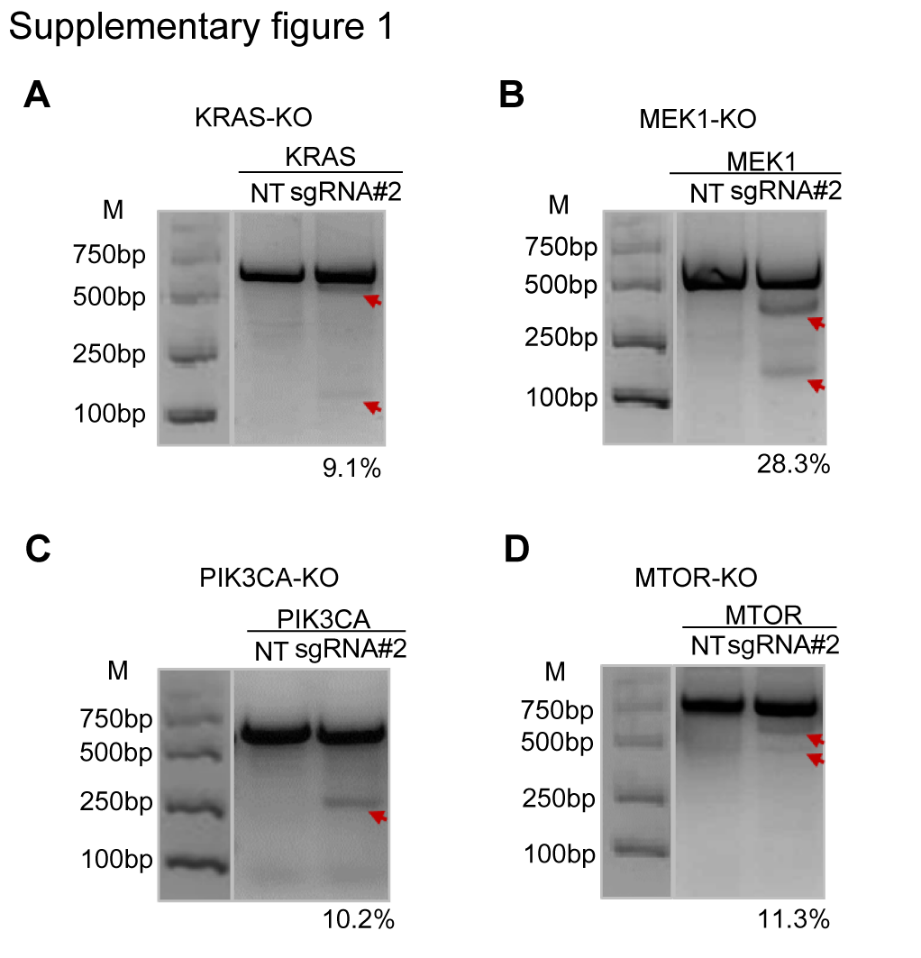 Figure S2. Editing effects of single-editing vectors carrying another non-overlapping gRNA for the four target genes in 293T cells respectively. The effects of single-editing vectors carrying another non-overlapping gRNA for KRAS, MEK1, PIK3CA and MTOR (#2) were respectively detected by T7E1 assays (A-D). NT indicated non-targeting control. The red arrows denoted the cleavage products of T7E1 assay. The editing efficiencies were listed below the graphs. 